E-ISSN: 2617-9318 P-ISSN: 1995-8005 A title of research should be 12 words maximum, on one or two linesAuthor 1a		Author 2b 1 Department of …………………., College of Mass Communication, University of Baghdad, Baghdad, Iraq.2 Department of …………………., College of Mass Communication, University of Baghdad, Baghdad, Iraq. This work is licensed under a Creative Commons Attribution 4.0 International License.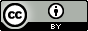 Abstract:Abstract text goes here. Maximum 150 words excluding a title. Do not include graphs, charts, tables, or illustrations in the abstract.Uses style “Abstract text” paragraph (1.0). » Times New RomanKeywords: here; to; add; keywords. (From 3-5 keywords)a Corresponding author: E-mail address: .....................@comc.uobaghdad.edu.iq, Mob: +964………………….b Co-author: E-mail address: ............................@comc.uobaghdad.edu.iq, Mob: +964………DOI: https://doi.org/10.33282Received: …………………., Accepted: ……………………, Published……………………كلية الإعلام ـ جامعة بغدادعنوان 12 كلمه كحد أقصى على سطر واحد أو اثنينالمؤلف1		المؤلف21 قسم .............، كلية ...................، جامعة ...............، المحافظة، البلد.2 قسم .............، كلية ...................، جامعة ...............، المحافظة، البلد.مستخلص البحث:يجب ان يكتب على شكل فقرة لا تزيد عن 150 كلمة (هدف، منهج، مجتمع بحث، أداة بحث وأبرز النتائج).الكلمات المفتاحية: هنا؛ تكتب؛ لإضافة؛ كلمات؛ رئيسة. (من 3-5 كلمات مفتاحية).مقدمة: Introductionالنص الأساسي للمستند الخاص بك يستخدم المسافة البادئة(indentation) من 0.5 بوصة للسطر الأول وتكون المسافة بين السطور 1.5. يحتوي نمط APA على خمسه مستويات للعنوان كحد أقصى والمعروضة في الفقرات التالية. من المفترض ان يبدا المستند بمقدمة.تكتب المعلومات الببليوغرافية باللغة الانكليزية الى جانب اللغة العربية، مثال ذلك (عنوان البحث، معلومات الباحثين- يجب ان يلتزم الباحث بكتابة اسمه بطريقة موحدة عند النشر والتسجيل في المستوعبات العلمية، الملخص) ليسهل عملية احتساب مؤشر هيرتش (H-index).أضافه الحواشي السفلية، ان وجدت، في صفحتها بعد المراجع. بالنسبة لاحتياجات تنسيق APA، من السهل إدخال مراجعك وملاحظاتك فقط في شكل حواشي سفلية.ملاحظه: إذا قمت بحذف هذه الحاشية النموذجية، تأكد أيضا من حذف المرجع الخاص به في النص. الالتزام بتقديم طلبات النشر الكترونيا عبر موقع المجلة الرسمي (OJS)) بعد التسجيل فيه. عبر الرابط http://abaa.uobaghdad.edu.iq، لتقييم البحوث الكترونياً.الالتزام بالتسجيل في الهوية المفتوحة للباحثين والمساهمين (اوركيد) من الموقع الرسمي https://orcid.org لربطه بموقع المجلة عند التسجيل، وتعالج هذه الهوية الإشكال الناتج من الخلط ما بين الباحثين بسبب تطابق أسمائهم التي تظهر على الأوراق العلمية وما ينشر في العلوم الإنسانية. ليحصل كل باحث على رموز تعريفية خاصة به.توفر منظمة الهوية المفتوحة للباحثين والمساهمين سجلا مفتوحا مستقلا ليكون معيارُا واقعيًا للتمييز بين المؤلفين الناشرين للمواد العلمية والأكاديمية .أن يتسم البحث بالأصالة والقيمة العلمية والمعرفية وبسلامة ودقة اللغة...وخلوه من الاخطاء الاملائية والنحوية والدلالية والمطبعية.ألا يكون البحث جزءاً من بحث سابق منشور.أن يقدم الباحث إقراراً خطياً بأن البحث غير منشور أو مرسل للنشر بمجلة أخرى.في حال كان البحث مستلاً من رسالة علمية، يجب إجراء تغييرات كبيرة تميزه عن الرسالة العلمية بإضافة معرفة علمية جديدة، على أن يتم إرفاق نسخة إلكترونية من الرسالة العلمية وقرص CD، مع الإشارة في الصفحة الأولى من البحث أن البحث مستلاً من رسالة علمية.العناوين الرئيسة والفرعية: تستخدم داخل البحث لتقسيم اجزاء البحث حسب اهميتها، وبتسلسل منطقي، وتشمل العناوين الرئيسة: عنوان البحث، الملخص، الكلمات الدالة، المقدمة، إجراءات البحث، النتائج، الشرح، الاستنتاج، المراجع.الأرقام جميعها تكتب بنظام الارقام الهندية (1،2،3). ماعدا المصادر تكتب بطريقة APA. تتراوح صفحات البحث بين (18 -20) ص ولا تزيد عن ثلاثين صفحة.الهوامش: 2,5 cm.كل بحث يجب ان يشمل ما نسبته 20 % من المراجع الاجنبية، واعتماد مجلة الباحث الاعلامي كمصدر للاقتباس (مصدرين على الاقل).تكون نسبة 50% من مصادر البحث حديثة النشر وتقع ضمن السنوات الخمسة الاخيرة.يعطى الباحث مدة أقصاها أسبوعين لإجراء التعديلات على بحثه ان وجدت، وللمجلة بعد ذلك الغاء الملف البحثي تلقائيا في حال تجاوز المدة المذكورة اعلاه.الالتزام بتخصص المجلة عند كتابة البحوث.يخضع البحث الى برنامج الاستلال Turnitin))،  لكشف نسب الاستلال المطلوبة من قبل الوزارة. ولا يزود الباحث بقبول النشر حتى وان حصلت موافقة المقومين ما لم يتم الالتزام بإعادة صياغة البحث بعد كشف نسب الاستلال، علماً ان نسبة الاستلال للبحوث الانسانية تصل الى 20%0 يلتزم الباحث بتسديد مبلغ الاستلال الى المجلة بعد الحصول على موافقة المقومين بمبلغ قدره (15) ألف دينار عراقي. للباحث المحلي و(15) دولار للباحث الخارجي.يلتزم الباحث بدفع النفقات المالية المترتبة على اجراءات التقويم، في حالتي رفض او قبول البحث للبحوث الاصيلة عند تقديم البحث، بمبلغ (35) ألف دينار عراقي غير قابلة للرد.يسدد مبلغ (100) ألف دينار عند قبول البحث للنشر. وما زاد عن (20) صفحة، يسدد الباحث مبلغاً اضافياً. قدره (7) آلاف دينار عراقي عن كل صفحة للباحثين داخل العراق.يسدد مبلغ (200) دولار عند قبول البحث للنشر. وما زاد عن (20) صفحة، يسدد الباحث مبلغاً اضافياً قدره (5) دولار عن كل صفحة للباحثين خارج العراق.يسدد مبلغ (100) دولار امريكي فقط لدول المغرب العربي.النشر مجاني للباحثين والباحثات من الدول النامية المتأزمة وهي كل من: اليمن وافغانستان والصومال.لا تجيز المجلة بأي حال من الأحوال سحب الأبحاث بعد قبولها للنشر، مهما كانت الأسباب.عند قبول البحث للنشر يوقع الباحث على انتقال حقوق ملكية البحث الى عمادة الشؤون العلمية – كلية الاعلام – جامعة بغداد.لهيئة التحرير الحق بأجراء أي تعديلات من حيث نوع الحرف ونمط الكتابة، وبناء الجملة لغوياً بما يتناسب مع نموذج المجلة المعتمد لدينا.قرار هيئة التحرير بالقبول أو الرفض قرار نهائي مع الاحتفاظ بحقها بعدم ابداء الأسباب.أسلوب كتابة وتنسيق للوثائق الأكاديمية في مايكروسوفت وورد APA Style (الاقتباس الببليوغرافي)، هو إشارة إلى كتاب أو مقالة أو صفحة ويب أو أي عنصر منشور آخر. يجب أن تقدم الاقتباسات تفاصيل لتحديد العنصر بشكل فريد. تستخدم أنظمة وأساليب الاقتباس المختلفة في الاستشهاد العلمي والعلوم الإنسانية.  .تدرج المصادر الكترونياً نهاية البحث، دون ترقيم لأنها مرتبة ابجدياً حسب النمط.تفصل المصادر الكترونياً (تفلتر) بدءً بالمصادر العربية وبعدها الإنكليزية.الكتاب: المؤلف (المؤلفون) وعنوان الكتاب ومكان النشر والناشر وتاريخ النشر ورقم (أرقام) الصفحات إذا كان ذلك مناسبًا.المجلة: المؤلف (المؤلفون) وعنوان المقالة وعنوان المجلة وتاريخ النشر ورقم المجلد والعدد ورقم (أرقام) الصفحات. الصحيفة: المؤلف (المؤلفون) وعنوان المقالة واسم الصحيفة وعنوان القسم ورقم (أرقام) الصفحات إذا كان ذلك مطلوباً، تاريخ النشر. موقع الويب: المؤلف (المؤلفون)، وعنوان المقال وعنوان المنشور، حيثما كان ذلك مناسبًا، بالإضافة إلى عنوان URL، وتاريخ الوصول إلى الموقع. 	جداول	جدول (1) عنوان الجدولملاحظة: ضع جميع الجداول والصور الخاصة بالبحث في قسم الجداول، في الإطار العملي. ابدأ صفحة جديدة لكل جدول، وقم بتضمين رقم الجدول وعنوان الجدول لكل منهما، كما هو موضح في هذه الصفحة. يظهر كل النص التوضيحي في ملاحظة جدول يتبع الجدول، مثل هذا واحد. استخدم نمط الجدول / الشكل، المتاح في علامة التبويب الصفحة الرئيسة، في معرض الأنماط، للحصول على التباعد بين الجدول والملاحظة. يمكن للجداول بتنسيق APA استخدام تباعد مفرد 1.0 سطر. قم بتضمين عنوان لكل صف وعمود، حتى لو بدا المحتوى واضحًا. تم إعداد نمط جدول افتراضي لهذا القالب الذي يناسب إرشادات. APA لإدراج جدول، في علامة التبويب إدراج ، انقر فوق جدول.عنوان الصورة Figureالشكل 1.قم بتضمين جميع الأشكال في القسم الخاص به، بعد المراجع (والحواشي السفلية والجداول، إن أمكن). حسب نظام APA، وحسب تعليمات المشرف ان اتدعى ذلك، وفق تضمين تسمية توضيحية مرقمة لكل توضيح. استخدم نمط الجدول / الشكل لتسهيل التباعد بين الشكل والتعليق.ملاحظة: تكتب المصطلحات الانكليزية امام العناوين الرئيسة والفرعية مع الالتزام بتوحيدها كما موضحالمستخلص	Abstractمقدمة الإطار المنهجي	مشكلة البحث	اهداف البحث	اهمية البحث	حدود البحث ومجالاته فرضيات البحث نوع البحث ومنهجيته نتائج البحث المقترحات	المصادر	Referencesالايميل الرسمي	Email